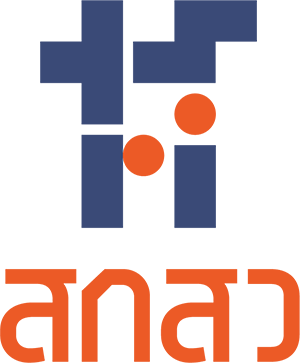 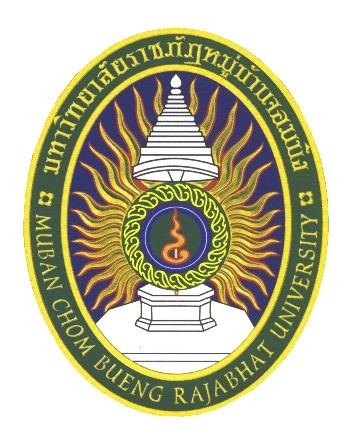 ชื่อเรื่อง (ภาษาไทย)ชื่อผู้วิจัย (ภาษาไทย)งานวิจัยนี้ได้รับทุนอุดหนุนการวิจัยจากกองทุนส่งเสริมวิทยาศาสตร์ วิจัย และนวัตกรรม สำนักงานคณะกรรมการส่งเสริมวิทยาศาสตร์ วิจัยและนวัตกรรม (สกสว.)                       ปีงบประมาณ พ.ศ. 2564 (ปีงบประมาณที่ได้รับทุนอุดหนุนการวิจัย)มหาวิทยาลัยราชภัฏหมู่บ้านจอมบึง                         พ.ศ. 2565  (ปี พ.ศ. ที่ทำการวิจัยแล้วเสร็จ)ลิขสิทธิ์เป็นของมหาวิทยาลัยราชภัฏหมู่บ้านจอมบึงชื่อเรื่อง (ภาษาไทย)ชื่อผู้วิจัย (ภาษาไทย)งานวิจัยนี้ได้รับทุนอุดหนุนการวิจัยจากกองทุนส่งเสริมวิทยาศาสตร์ วิจัย และนวัตกรรม สำนักงานคณะกรรมการส่งเสริมวิทยาศาสตร์ วิจัยและนวัตกรรม (สกสว.)                       ปีงบประมาณ พ.ศ. 2564 (ปีงบประมาณที่ได้รับทุนอุดหนุนการวิจัย)มหาวิทยาลัยราชภัฏหมู่บ้านจอมบึง                         พ.ศ. 2565  (ปี พ.ศ. ที่ทำการวิจัยแล้วเสร็จ)ลิขสิทธิ์เป็นของมหาวิทยาลัยราชภัฏหมู่บ้านจอมบึง